中国制造业智能制造现状调查分析报告近日，新工业网启动中国制造业智能制造问卷调查，为期一周的线上调查共回收问卷31份。经筛选，选出24份较为完整的问卷作为本次分析样本。本次参与调查的制造企业涵盖机械、汽车及零部件、建材家居、化工、电子通信以及服装纺织六大行业，年营收规模5000万以上的占到87.5%。调查聚焦企业信息化现状、智能化改造需求以及未来智能化改造投入。分析结果仅针对本次获取样本，不建议作为制定市场决策的参考。作者：新工业网  来源：新工业网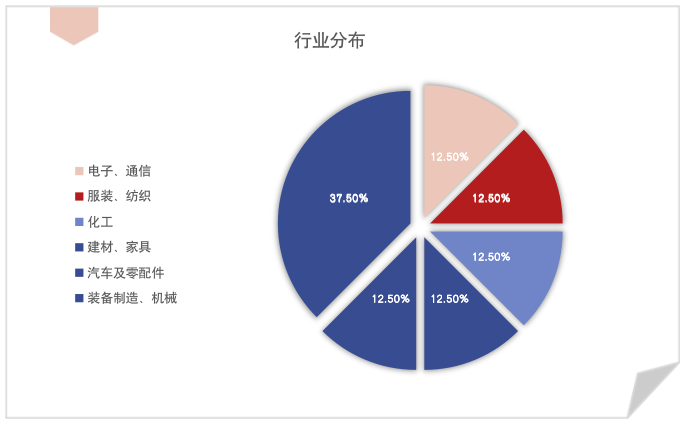 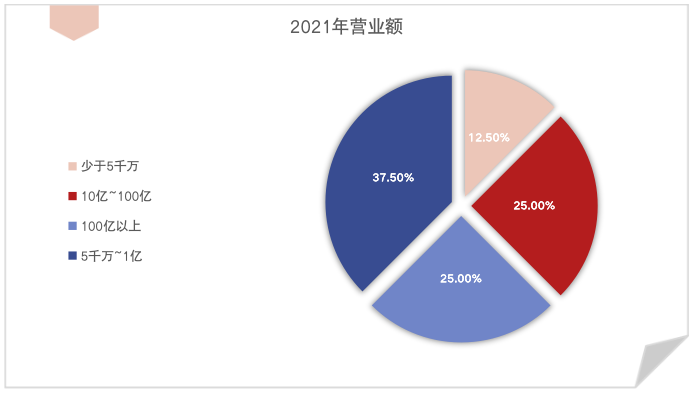 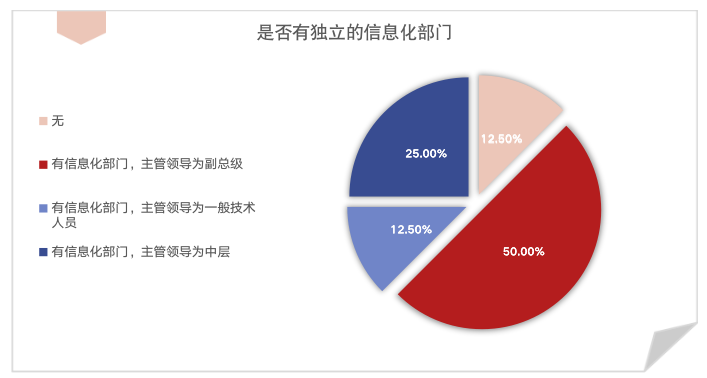 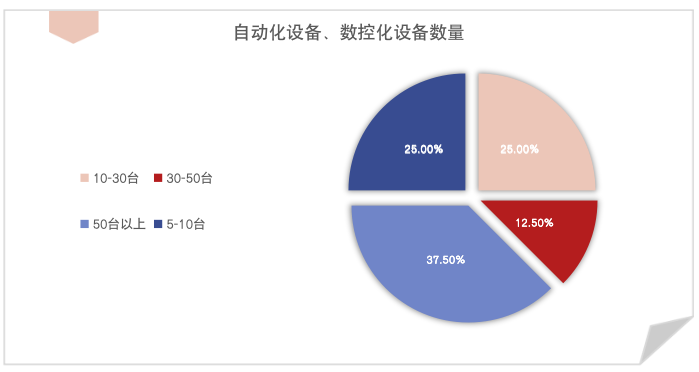 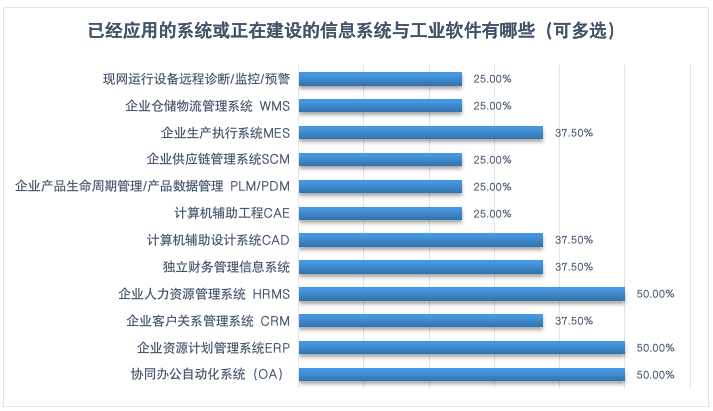 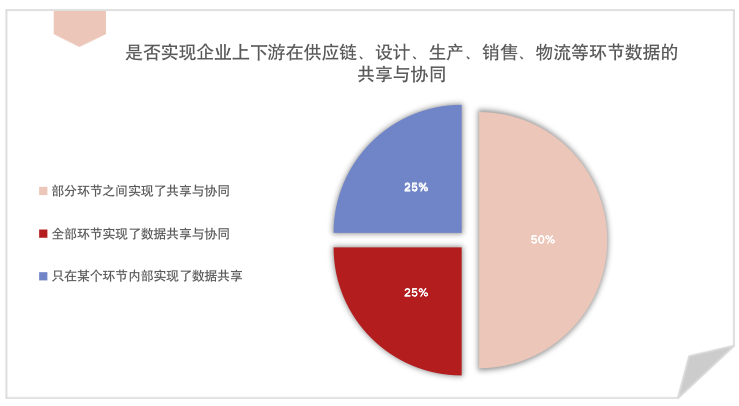 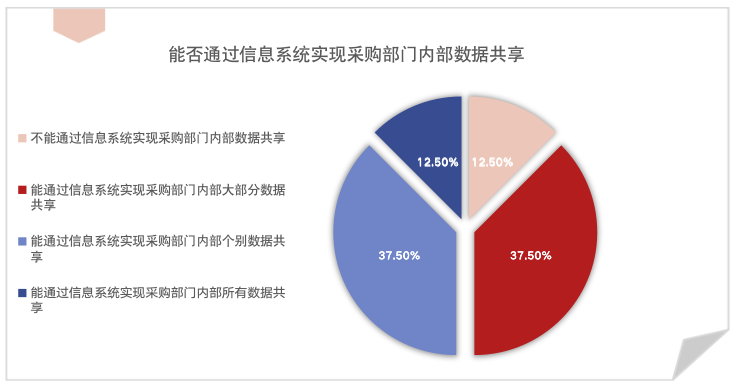 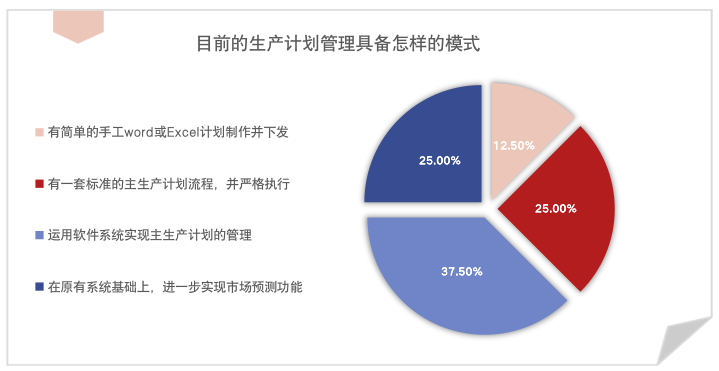 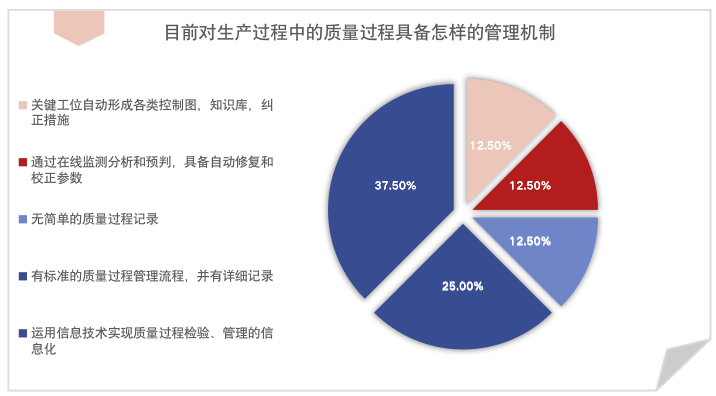 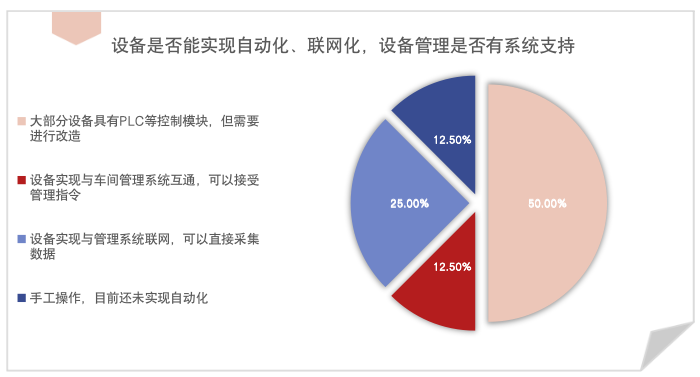 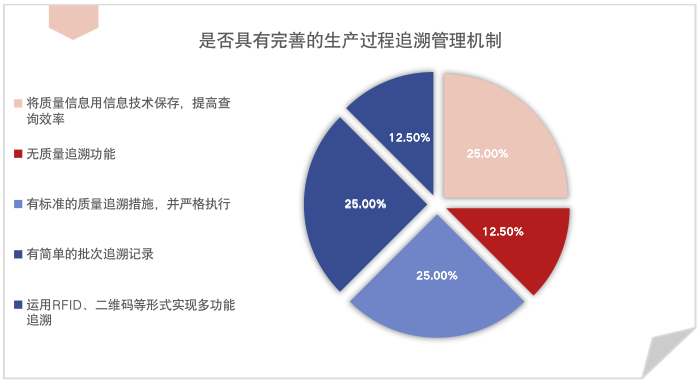 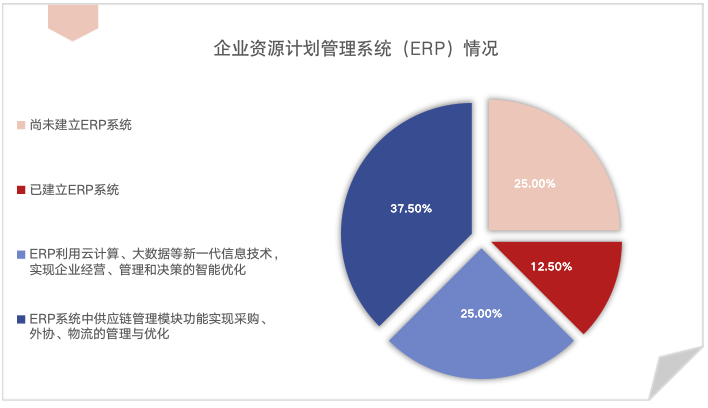 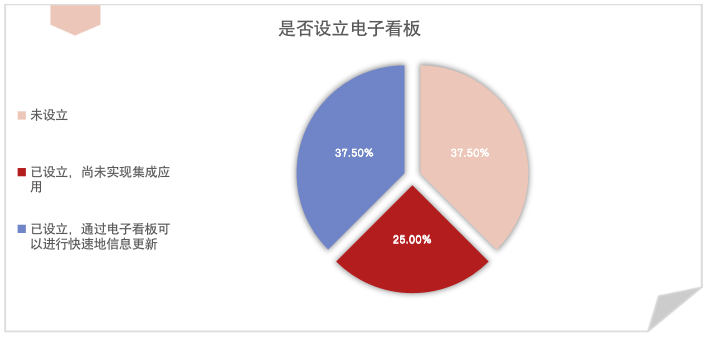 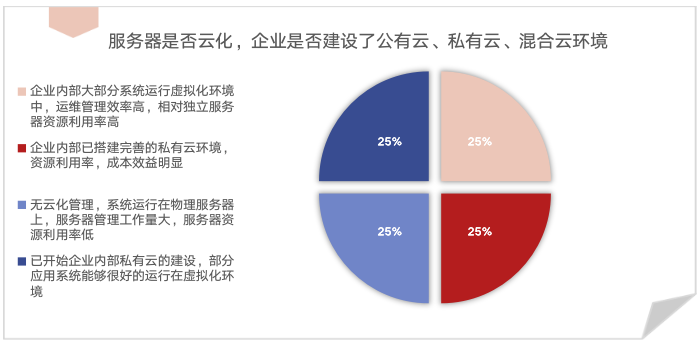 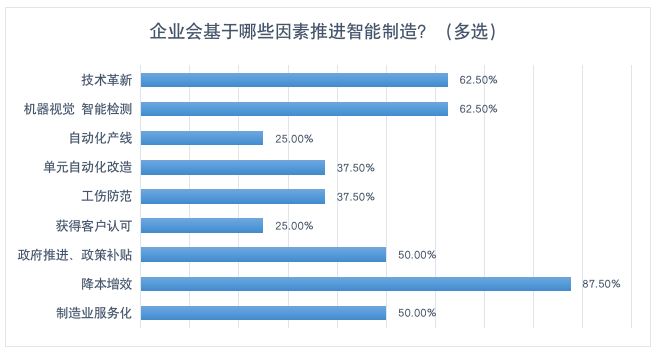 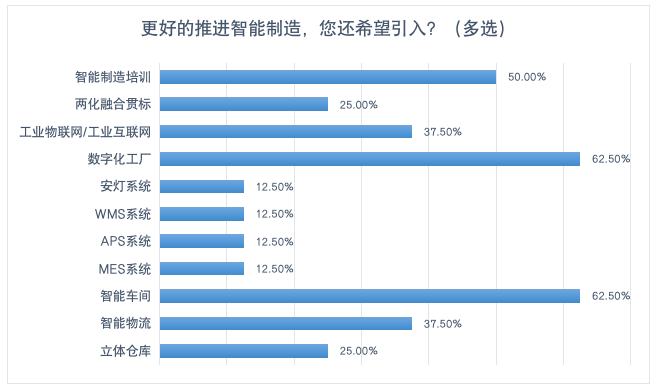 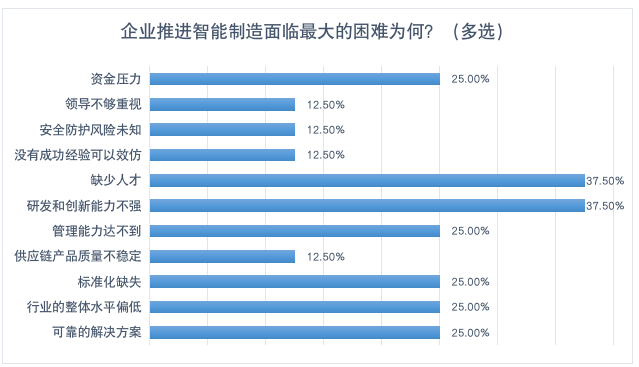 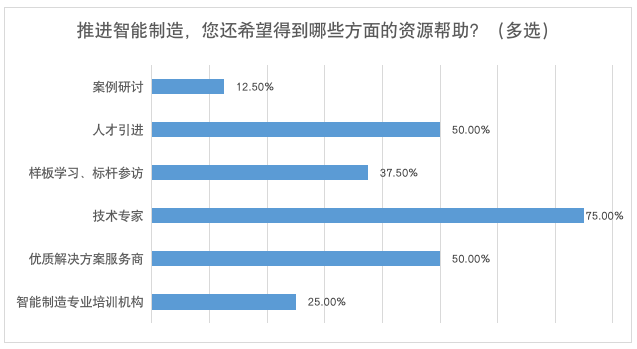 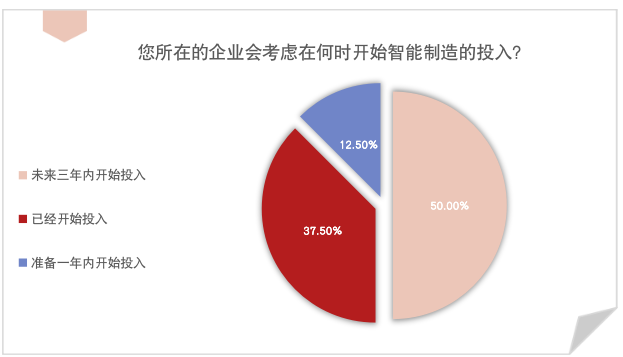 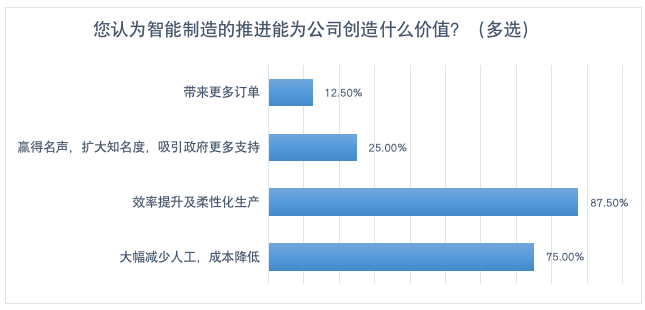 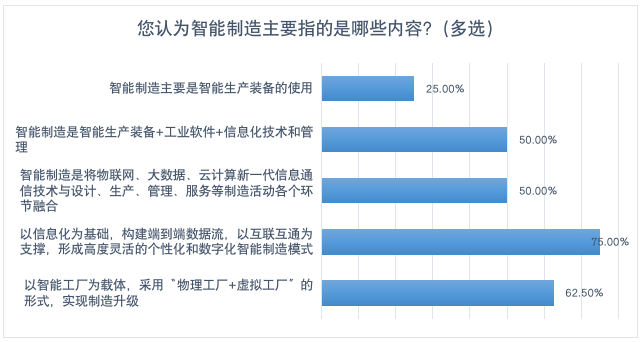 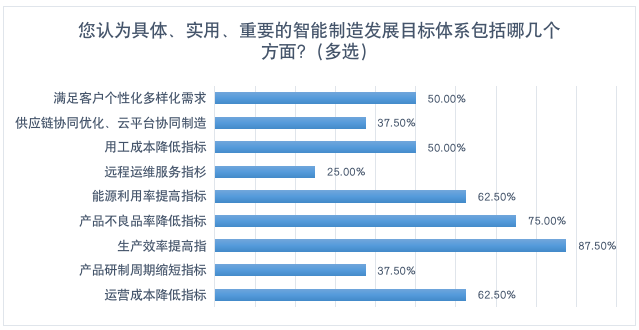 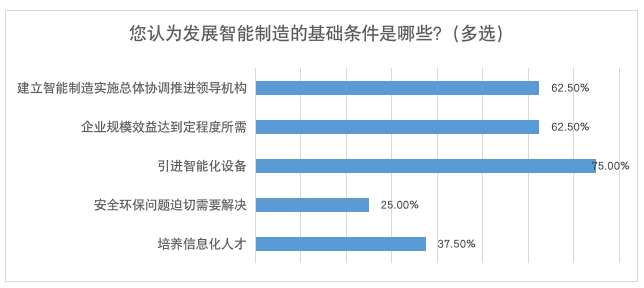 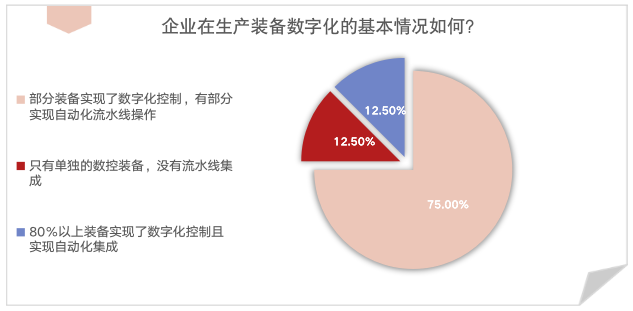 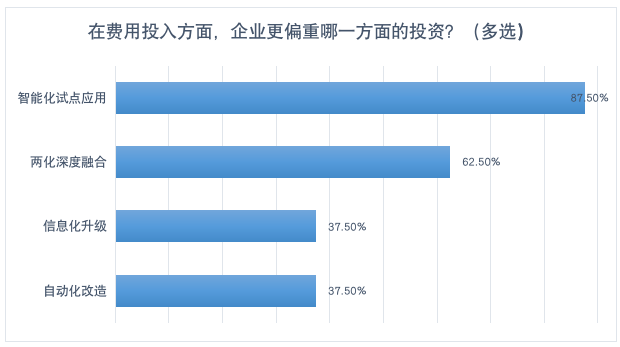 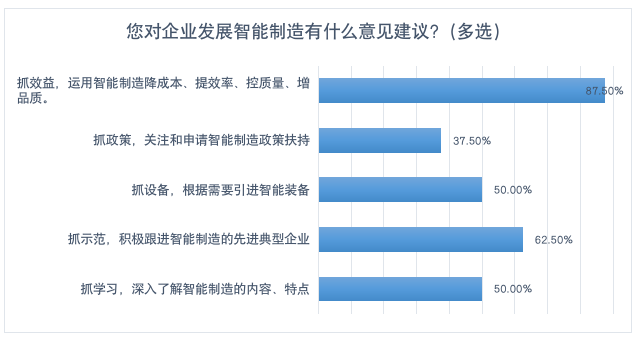 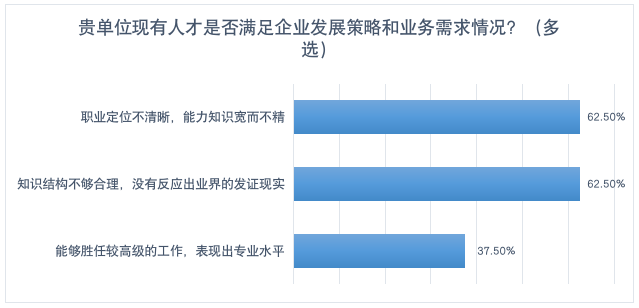 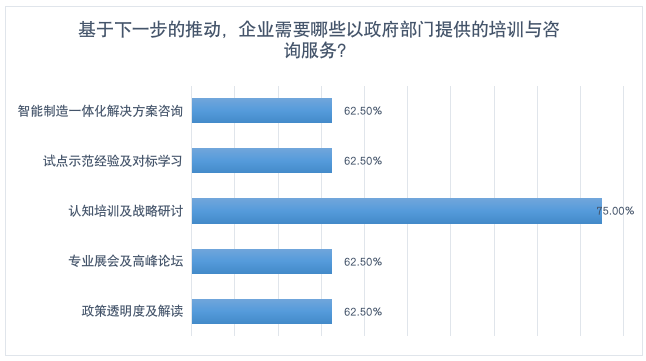 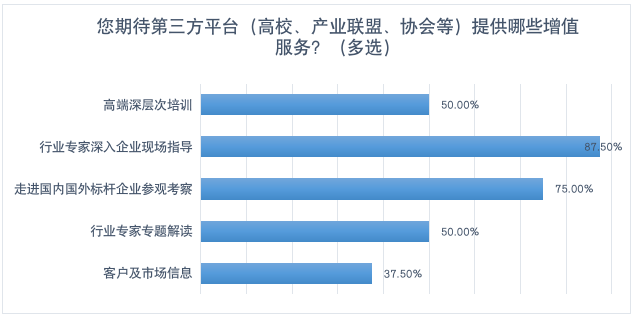 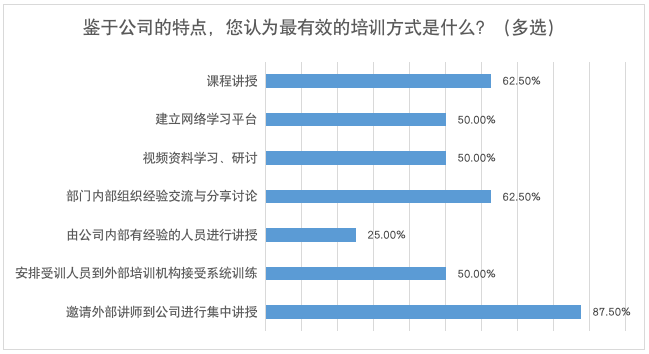 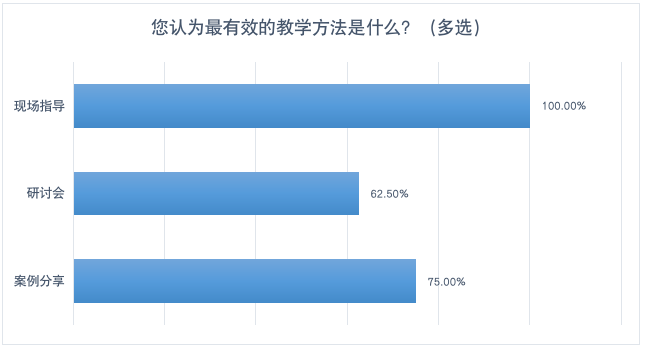 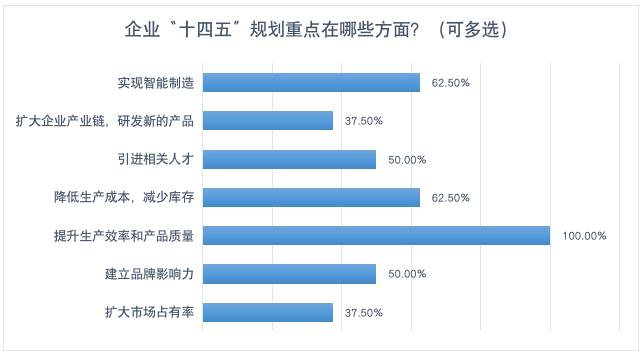 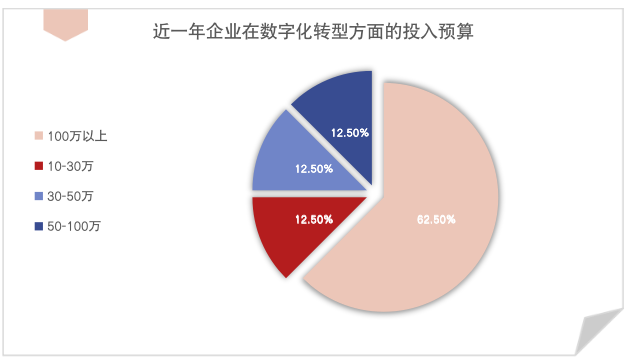 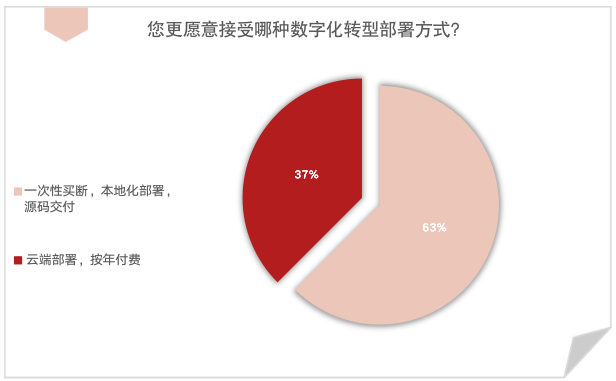 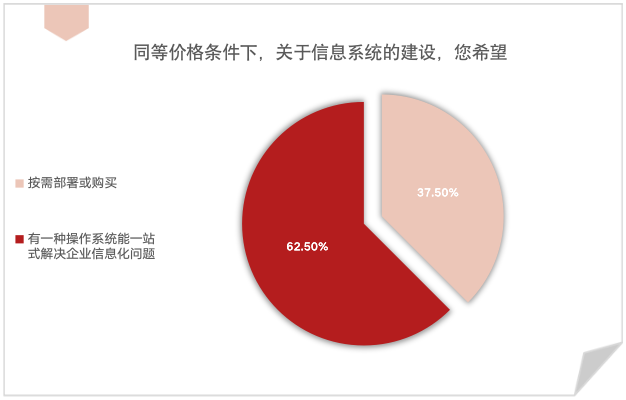 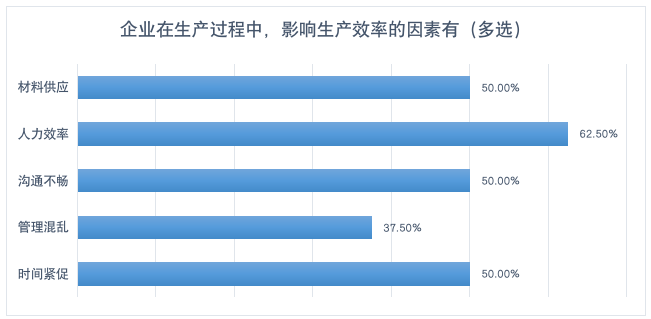 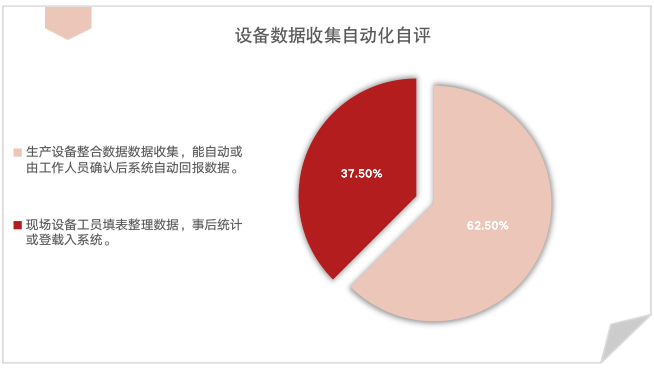 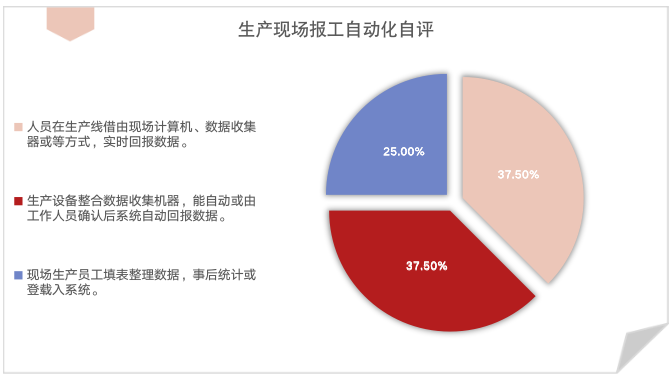 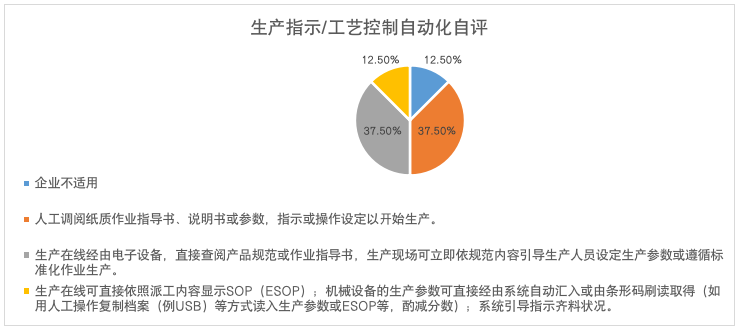 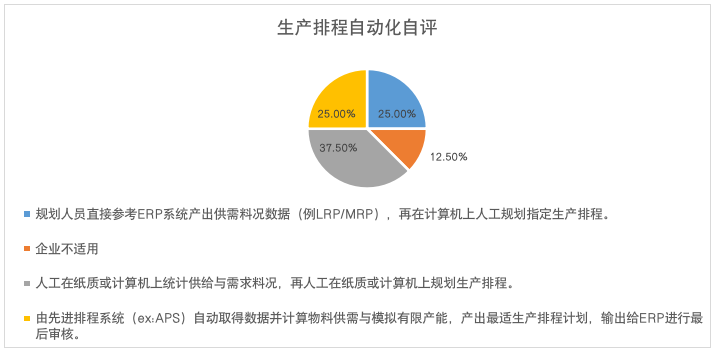 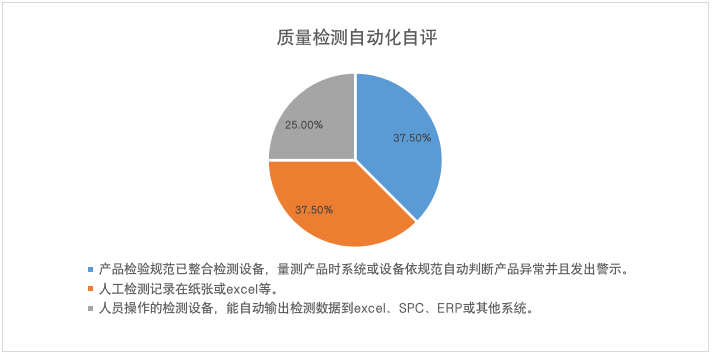 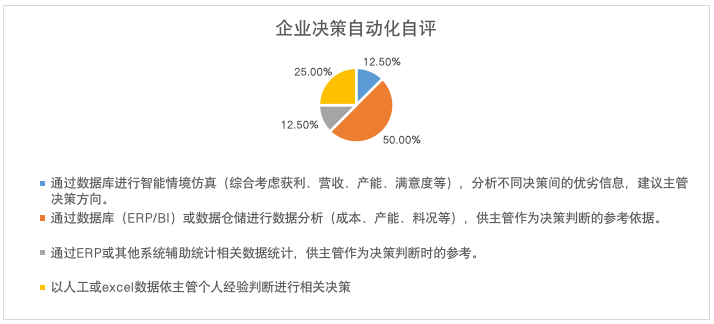 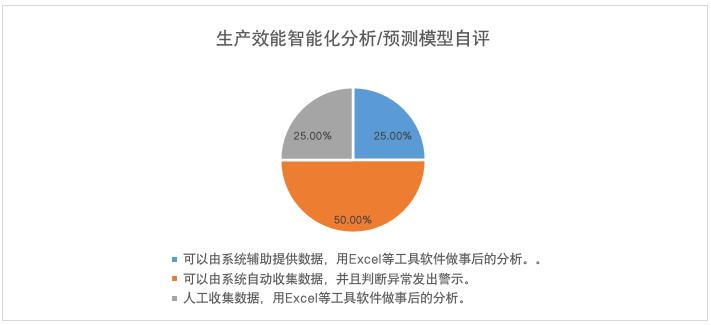 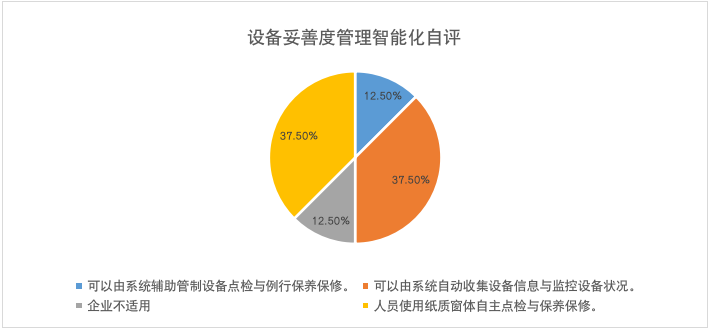 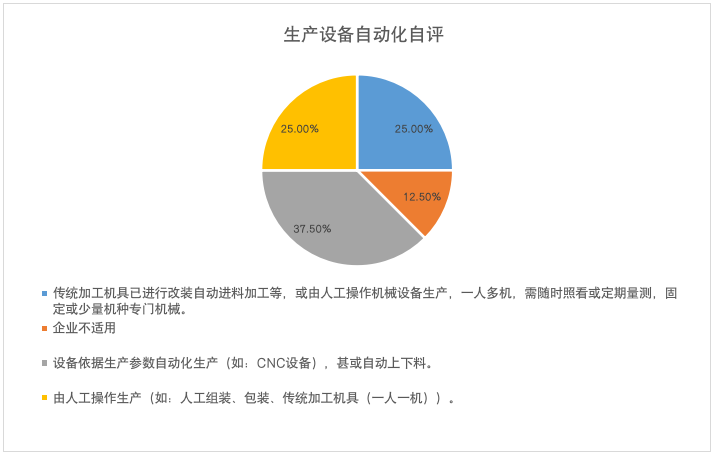 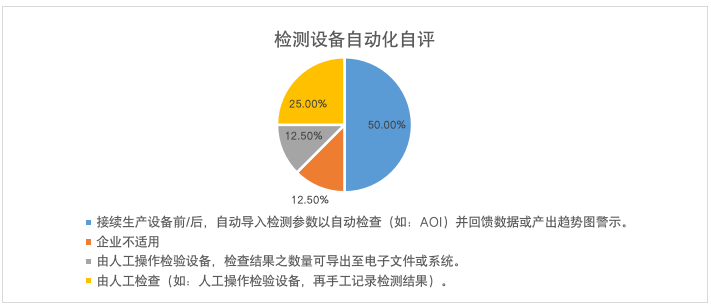 